Mots croisés - clé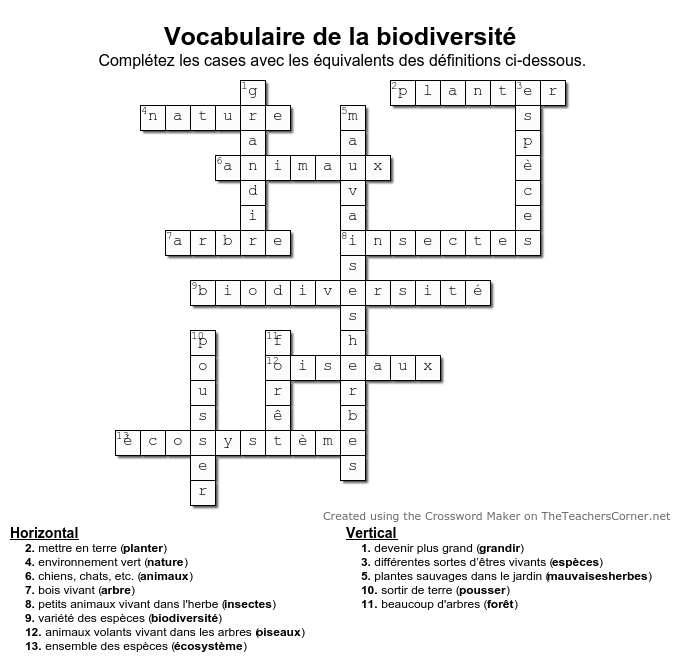 